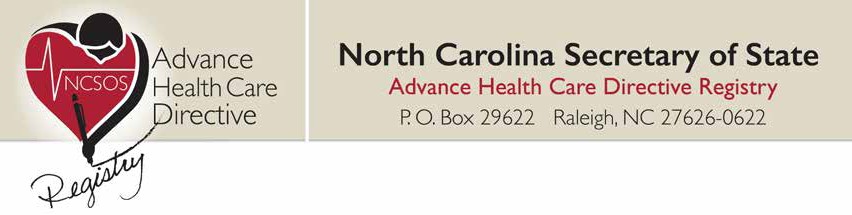 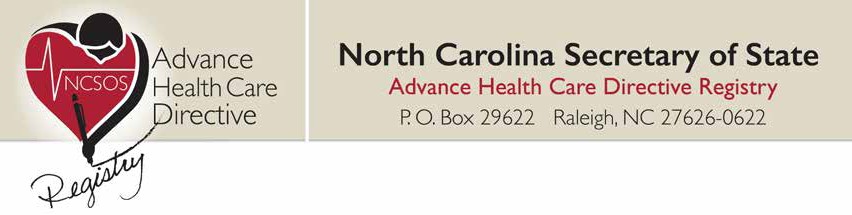 /healthINSTRUCTIONS: Please complete the information requested below and mail to the address listed above. Two registry cards containing your file number and password will be sent to you. The cards will also include a QR code which encrypts your file number and password and will facilitate immediate access to your directive by anyone using a smart phone. Please carry the card with you at all times and furnish the file number and password or QR code to persons     who need to be aware of your directives, such as family members and health care providers.PLEASE TYPE OR PRINT. LINES 1 THROUGH 3 MUST BE COMPLETED.Registrant’s Name (exactly as in document):  	Registrant’s Mailing Address:  	City:	State:	Zip:  	If you are an attorney filing on behalf of the Registrant named above, please provide your name and mailing address should you wish the documents returned to your attention.Attorney’s Name:  			 Attorney’s Mailing Address:  			  City:	State:	Zip:  	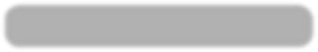 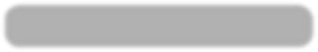 Check the directive(s) you have enclosed with this form:A health care power of attorney;A declaration of a desire for a natural death;An advance instruction for mental health treatment; A declaration of an anatomical gift.